NV-187/2023	OAOB20231127	Martínek	27. 11. 20223Dle nabídky NV-187/2023 objednáváme  1ks 094040 Canon EOS R50 + RF-S 18-45 mm f/4,5 	 19 034,80
1ks 054265 Canon EOS 2000D + 18-55 mm IS II Val 	 11 950,80
2ks 074467 Canon EOS M50 Mark II + 15-45 mm Va 	 31 077,60
6ks 086276 XPPen Artist 15.6 Pro 6,000 ks 	62 643,00
1ks 051860 Terronic odrazná deska 5v1 80 cm 1,000 ks 	531,00Požadujeme zboží na fakturu se splatností 7 dní.
Dle nabídky bude fakturováno celkem 125 237,00 včetně DPH. Požadujeme akceptaci objednávky.Ing. Petr Kyjovský
ředitel školyVěra Latrach
hospodářka školyAkceptace objednávky:  28.11.2023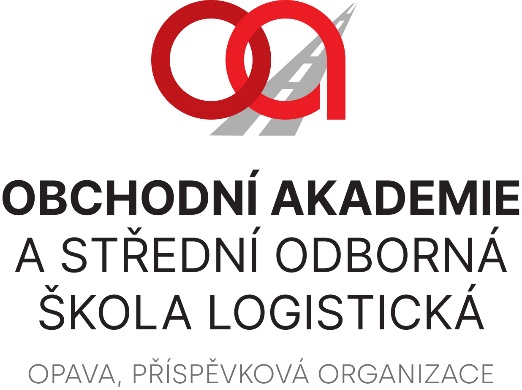 MEGAPIXEL s.r.o.Komunardů 1584/42
170 00 Praha 7IČO: 25431927VÁŠ DOPIS ZNAČKY / ZE DNENAŠE ZNAČKAVYŘIZUJE / LINKAOPAVA